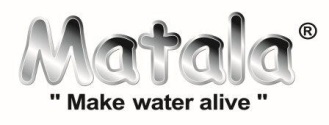 For Warranty, this sheet must be faxed or emailed, with a copy of sales receipt/invoice.Model Number:___________________________________Serial Number:___________________________________Description of product failure:__________________________________________________________________________________________________________________________________________________________________________________________________________________________________________________________________Check one:          Pond with Skimmer               Pond without Skimmer               Other type Is the GFCI or the breaker tripping?                                                                           YES                          NOHas the Pump Cord been Cut?                                                                                      YES                          NO Has the Pump been run dry or not fully submerged?                                               YES                          NODoes the Pond have a functional Auto Fill Valve?                                                     YES                          NODoes the Pump Hum/Vibrate and have no flow?                                                      YES                          NODoes the Pump Have Flow but make Loud Irregular Noise?                                    YES                          NODescribe Operating Conditions of the Pump, this will aid in determining reason for pump failure.Pond Size:  Length_________ ft.        Width: ___________ ft.        Depth: _________ ft.Streambed/Water Fall?             YES          NO         Pump Lift (height of waterfall or feature): ______________ ft.Filter Type (select  one)                No Filter              Box/Waterfall Filter              Pressure Filter